I recommend  	Membership Number  For ordination to the office of  Candidate’s residence  Currently enrolled in  Date of birth:	Sex  	Vocation  Approximate number of years as:   Church Member  	Priesthood  Any previous priesthood offices held Current marital status, approximate number of years:Married 	Single Check if candidate has to your knowledge ever been: 	 Widowed	 DivorcedSpouse is member of: 	 Community of Christ	 Other church of Faith	 NoneSpouse will be comfortable with this call:	 Highly       Fairly	 LittleEducation (Show Graduation or degree, or number of years attended):Elementary	High School Four-Year College  Postgraduate Work  Other Training Further training needed for this office: 	 Extensive	 Moderate	 LittleAs pastor (or other appropriate administrative officer), I present this recommendation as my own serious conviction of this call.Signature Official Capacity Congregation 					   Date Approved by: Mission Center President 						   Date Conviction concerning the candidate’s call came to me as pastor/mission center president in this manner (general conviction, any special feelings or experiences):Priesthood Standards and Qualifications(To be completed by officer initiating the call and also to be used when the candidate is approached about the call.)	The following qualities and factors should be considered when reviewing the history and call of the candidate. Be sensitive to anything that might be a problem in acceptance or ministry of the candidate. Make a brief notation, or if necessary explain on a separate sheet of paper.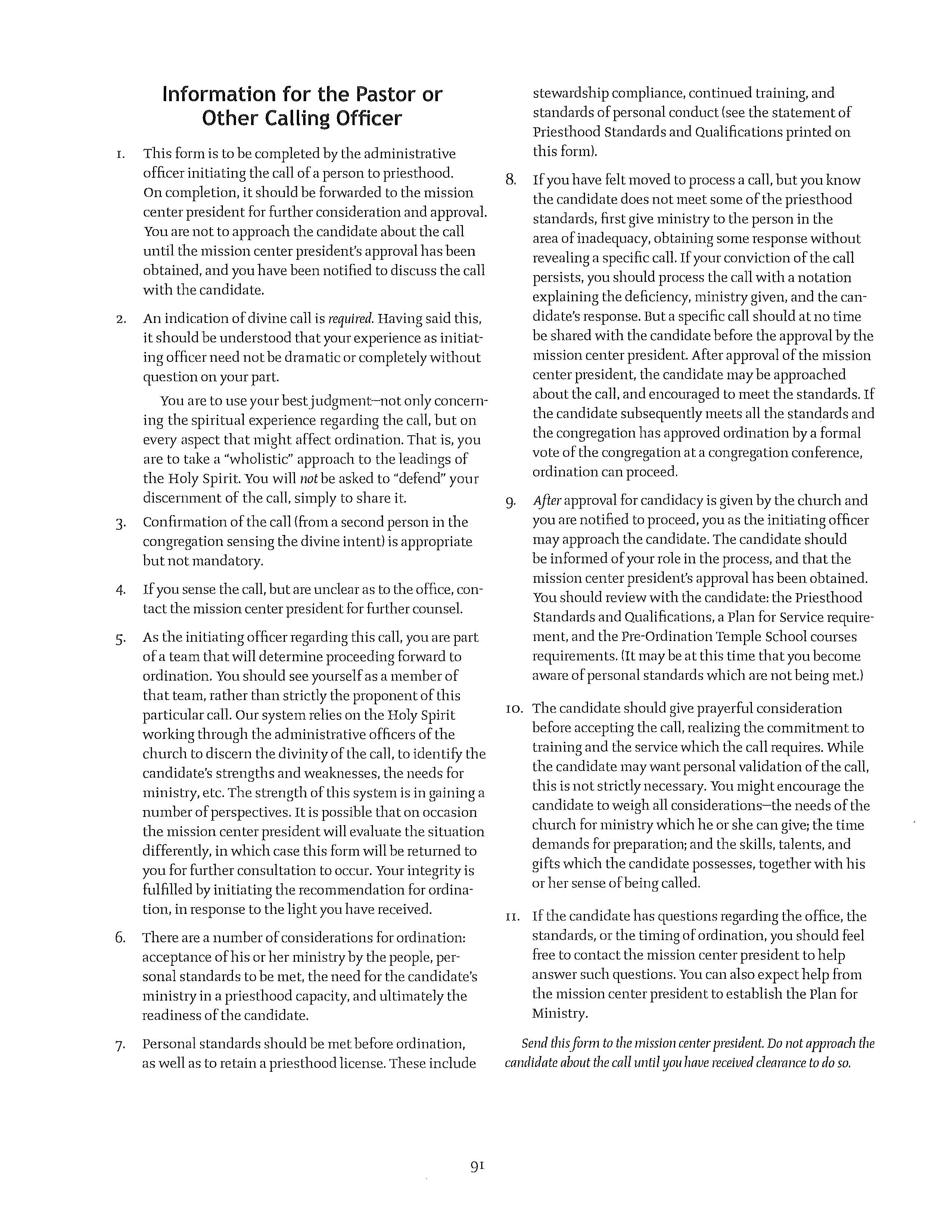 Do you have a conviction that this person is being called to priesthood function in the Community of Christ?What are the gifts and potential for ministry evident in this person’s life for immediate and long-term ministry? How do they relate to a calling of a specific office?Is there need in the congregation or in other church settings for this person’s ministry?How will this ordination affect the balance of ministry according to priesthood offices in the congregation?Is this person affirmative in testimony and positive in support of all levels of church life: congregation, mission center, and World Church?Is this person’s life currently “in order” in regard to personal relationships, morality, response to the principles of personal stewardship and finances?If the person has been divorced, has inquiry been made regarding the circumstances?Does this candidate exhibit good stewardship of health and hold high standards of behavior, avoiding the abuse of chemical substances and refraining from the use of alcohol and tobacco?Does the candidate actively support the church to the best of his or her ability in terms of attendance, worldwide ministries and local contributions, and responsiveness to the principle of financial accounting?Does the candidate evidence a positive attitude toward study, personal improvement, and spiritual growth?If this person has been involved in any conduct which could reflect negatively on her or his ability to minister, have you counseled with the mission center president to determine if this should be a factor in processing this recommendation?Is the candidate’s appearance and manner of dress acceptable to the congregation?Does the candidate enjoy adequate health to fulfill the demands of the office?What is the reaction of your counselors to this call?What will be the likely reaction of the people assembled in legislative session of conference to this call?What will be the likely reaction of the spouse and other members of the candidate’s family to this call?Please share how the ministry of this person can be related to the congregation’s ministry to its members in terms of: “A Disciple’s Generous Response,” and the Mission Initiatives.Please list persons who could serve as a potential mentor to this person.